Fredericton and District Branch (NB62)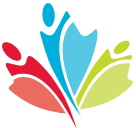 2021 Branch Annual General Meeting – Via ZoomTuesday, May 3rd, 2022 - 7:00 p.m. to 9:00 pm.AGENDAWelcome from President – Cyril TheriaultIntroduction of Board MembersCall meeting to order – Cyril TheriaultApproval of the agenda – Cyril TheriaultApproval of the minutes of the 2021 Annual General Meeting – May 4th, 2021 – Cyril TheriaultPresident’s Report – Cyril TheriaultProposed Amendment to Bylaws regarding Branch Reserve Funds – Cyril TheriaultReportsMembership - Evans EstabrooksFinance – Elise YoungApproval of Reviewed Financial Statements 20212022 Budget PresentationReserves Motion Template Financial Reviewer for 2022Advocacy – John RichardsNominating Committee Report – Elliott KeizerRemarks from Léonard LeBlanc, Atlantic National DirectorDraw – two $50. Gift certificateAdjourn